DATA MANAGEMENT AND ANALYSIS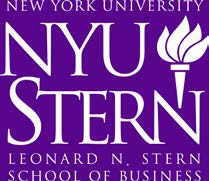 Spring 2023 ACCT-GB.2350.M0The Zoom links to all classes are available at BrightspaceInstructor Travis RinggerEmail: tringger@stern.nyu.eduPhone: 801-367-3513Office: TBDOffice Hours: By appointmentTA: TBDCourse DescriptionThe practice of accounting is fundamentally tied to data and our ability to analyze them. Whether the data reside in spreadsheets, databases, text documents, or public web sites, we can use them to gain valuable insights into the financial performance of a business. You may also hear popular terms like data science, big data, and machine learning and wonder what they mean for a career in industry or professional services. This course provides concepts and tools for making sense of data and performing data analysis. From simple calculations to sophisticated statistical models, data analysis calls for (1) asking the right questions, (2) acquiring and transforming data, (3) analyzing data, and (4) effective presentation of results. We introduce concepts in data management and analysis including Excel VBA, SQL (Structured Query Language), Python, and introduce tools for visual analytics and statistical programming. We discuss how to apply these skills to accounting-related areas such as fundamental analysis, management consulting, and auditing. In addition, we survey topics such as machine learning, XBRL (eXtensible Business Reporting Language), and unstructured data (text), and consider the impact of analytics in industry and on the accounting profession. The course concludes with a final project to demonstrate end-to-end data analysis and presentation skills.The objectives for the course are:Demonstrate knowledge of terms, methods, and tools for data management and analysisDemonstrate knowledge of trends in data management and analysisDemonstrate how to acquire, transform, analyze, and visualize dataDemonstrate how to solve problems in accounting using data and analyticsCourse MaterialsThe course will require the following software:Microsoft Excel or equivalent spreadsheet softwareMariaDB Community Server (open source)Power BI DesktopNotepad++ or equivalent text editor (open source)Anaconda Navigator (open source)Brightspace: I will be using Brightspace regularly to post class materials such as lecture slides, data, codes, and homework assignments, and to communicate with you throughout the term. Please make sure you are correctly registered and checking the course site on a regular basis.Grading PolicyFinal grades will be determined as follows:Homework Assignments: There will be 5 homework assignments to practice the application of key tools (Excel, SQL, Python, and Power BI) to data analysis problems. You must submit your completed homework via Brightspace just prior to the beginning of class; late homework will not be accepted. I will not accept assignments in my mailbox, over the web, through e-mail, etc. Solutions to homework will be posted to Brightspace. Quizzes will be announced one week before they are given in class.Final Project: Students will be assigned to groups of 5-6 to collaborate on a final project that demonstrates end-to-end data analysis skills. Details of this project will be introduced following the midterm. Students can expect that successful projects will involve the following:Data preparation on a sample data setExecution of analytics on a sample data setOriginal analysis of the sample data setPresentation of novel insights based on the team’s analysisSupporting documentation, scripts, and filesClass Participation: I encourage you to participate fully and contribute to in-class discussions to get the most out of the curriculum. I will consider your level of participation and professionalism in your final grade. Because this curriculum incorporates in-class exercises, case studies, demonstrations, and discussions, your success depends on your attendance. Although we understand there are times when you may not be able to attend a class, habitual absences will hurt your performance. During class, please silence all mobile devices.STERN POLICIESGeneral Behavior: The School expects that students will conduct themselves with respect and professionalism toward faculty, students, and other present in class and will follow the rules laid down by the instructor for classroom behavior.Code of Conduct: As a student at Stern, you are expected to conduct yourself as a young business professional. The Stern School does not tolerate cheating, nor does your future employer. Please know that the penalty for cheating is an automatic grade of F for the course and appearance before the Student Disciplinary Committee. I am very strict on this issue. I will do what I can to help you learn the material in this course. All I ask is that you do not cheat yourself, your fellow classmates, or the Stern School. Please see www.stern.nyu.edu/uc/codeofconduct for more information.Students with Disabilities: If you have a qualified disability and will require academic accommodation, please contact the Henry and Lucy Moses Center for Students with Disabilities (CSD) and provide me with a letter from them verifying your registration and outlining the accommodations they recommend. Please see www.nyu.edu/csd for more information. If you will need to take an exam at the CSD, you must submit a completed Exam Accommodations Form to them at least two weeks prior to the scheduled exam time to be guaranteed accommodation.CLASS SCHEDULEThe following is a tentative schedule of classes, readings and assignments. I may make adjustments as circumstances require.Quizzes & Homework Assignments50%Final Project35%Class Participation15%CLASS#DATETOPICSDUE1TBDIntroductory Concepts2TBDGetting Started with Excel VBA3TBDRelational & NoSQL Databases4TBDSQL and Data Preparation with PythonHW1: Excel VBA5TBDData Preparation & Analysis with PythonHW2: SQL6TBDData Analysis with Python7TBDData Analysis with PythonHW3: Python Data Preparation8TBDPower BI and Other Visual Analytics Options9TBDBig Data, XBRL, and Text AnalyticsHW4: Python10TBDText Analytics and Industry Perspectives11TBDProject Work12TBDFinal Project PresentationsHW5: Power BI